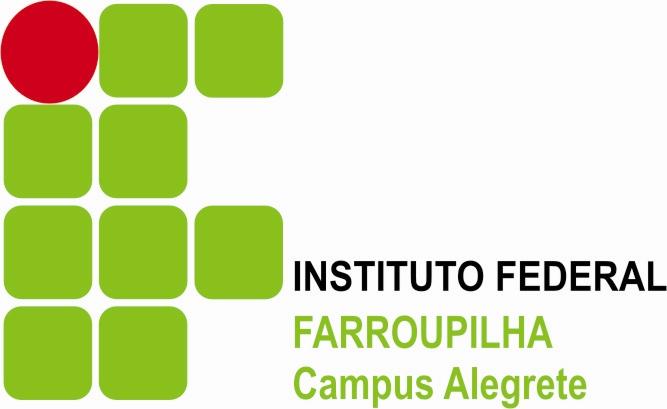 MINISTÉRIO  DA EDUCAÇÃOSECRETARIA DE EDUCAÇÃO  PROFISSIONAL  E TECNOLÓGICAINSTITUTO FEDERAL DE EDUCAÇÃO, CIÊNCIA E TECNOLOGIA FARROUPILHACAMPUS  ALEGRETE / RSCOORDENAÇÃO DE REGISTROS  ACADÊMICOSREQUERIMENTO DE COLAÇÃO DE GRAU E EXPEDIÇÃO DE DIPLOMA(  ) SOLENIDADE                         (  ) EM GABINETE - JUSTIFICATIVA: ____________________________________________________________________________________________________________________________________________________________________________________DATA: ___/___/_________TITULAÇÃO DESEJADA NO CURSO DE:    _____________________________________________ANO DE INGRESSO:  ______________PREENCHIMENTO DA COORDENAÇÃO DO CURSOAtesto que o aluno(a) realizou as Atividades Complementares não restando nenhuma pendência.COORDENADOR DO CURSO CARIMBO DATA______________________________                                                                  ____ / ____ / ____PREENCHIMENTO BIBLIOTECAAtesto que o(a) aluno(a) não possui nenhuma pendência de entrega de livros.COORDENADOR  DA BIBLIOTECA CARIMBO DATA _______________________________________                                            ____ / ____ / ______.* Em caso de solicitação de Colação de Grau em Gabinete, se faz necessária a apresentação de justificativa, bem como fornecimento de documentação comprobatória conforme o caso, para análise.Obs:_____________________________________________________________________________ Desejo colação de grau em Cerimônia de Gabinete.Nestes termos pede deferimento.                                                                       Assinatura do Aluno:____________________________RESULTADO DA ANÁLISE DA COMISSÃO DE FORMATURA(   ) DEFERIDO(   ) INDEFERIDOEspecificações de motivos: ___________________________________ASSINATURA DO MEMBRO DA COMISSÃOIDENTIFICAÇÃOIDENTIFICAÇÃOIDENTIFICAÇÃOIDENTIFICAÇÃOIDENTIFICAÇÃOIDENTIFICAÇÃOIDENTIFICAÇÃOIDENTIFICAÇÃOIDENTIFICAÇÃOIDENTIFICAÇÃOIDENTIFICAÇÃONOME:	NOME:	NOME:	NOME:	NOME:	NOME:	NOME:	NOME:	NOME:	NOME:	NOME:	FILIAÇÃO – Pai:FILIAÇÃO – Pai:FILIAÇÃO – Pai:FILIAÇÃO – Pai:FILIAÇÃO – Pai:FILIAÇÃO – Pai:FILIAÇÃO – Pai:FILIAÇÃO – Pai:FILIAÇÃO – Pai:FILIAÇÃO – Pai:FILIAÇÃO – Pai:              – Mãe:              – Mãe:              – Mãe:              – Mãe:              – Mãe:              – Mãe:              – Mãe:              – Mãe:              – Mãe:              – Mãe:              – Mãe:DATA DE NASC:NACIONALIDADE:NACIONALIDADE:NACIONALIDADE:NACIONALIDADE:NATURALIDADE:NATURALIDADE:NATURALIDADE:NATURALIDADE:NATURALIDADE:NATURALIDADE:NATURALIDADE:CI:ÓRGÃO EXPEDIDOR/ESTADO:ÓRGÃO EXPEDIDOR/ESTADO:ÓRGÃO EXPEDIDOR/ESTADO:ÓRGÃO EXPEDIDOR/ESTADO:ÓRGÃO EXPEDIDOR/ESTADO:ÓRGÃO EXPEDIDOR/ESTADO:ÓRGÃO EXPEDIDOR/ESTADO:DATA EXPEDIÇÃO:DATA EXPEDIÇÃO:DATA EXPEDIÇÃO:CPF:CPF:CPF:CPF:CPF:SEXO:       (  ) FEMININO             (  ) MASCULINOSEXO:       (  ) FEMININO             (  ) MASCULINOSEXO:       (  ) FEMININO             (  ) MASCULINOSEXO:       (  ) FEMININO             (  ) MASCULINOSEXO:       (  ) FEMININO             (  ) MASCULINOESTADO CIVIL:ESTADO CIVIL:ESTADO CIVIL:ESTADO CIVIL:ESTADO CIVIL:ESTADO CIVIL:Nº TÍTULO DE ELEITOR:Nº TÍTULO DE ELEITOR:Nº TÍTULO DE ELEITOR:Nº TÍTULO DE ELEITOR:Nº TÍTULO DE ELEITOR:Nº TÍTULO DE ELEITOR:Nº TÍTULO DE ELEITOR:ZONA:ZONA:ZONA:SEÇÃO:ENDEREÇO: RUA/AV:ENDEREÇO: RUA/AV:ENDEREÇO: RUA/AV:ENDEREÇO: RUA/AV:ENDEREÇO: RUA/AV:ENDEREÇO: RUA/AV:ENDEREÇO: RUA/AV:ENDEREÇO: RUA/AV:ENDEREÇO: RUA/AV:ENDEREÇO: RUA/AV:ENDEREÇO: RUA/AV:BAIRRO:BAIRRO:CEP:CEP:CEP:CEP:CIDADE CIDADE CIDADE CIDADE CIDADE TEL. RESIDENCIAL:TEL. RESIDENCIAL:TEL. RESIDENCIAL:TEL. COMERCIAL:TEL. COMERCIAL:TEL. COMERCIAL:TEL. COMERCIAL:TEL. COMERCIAL:TEL. COMERCIAL:CELULAR:CELULAR:E-MAIL:E-MAIL:E-MAIL:E-MAIL:E-MAIL:E-MAIL:E-MAIL:E-MAIL:E-MAIL:E-MAIL:E-MAIL: